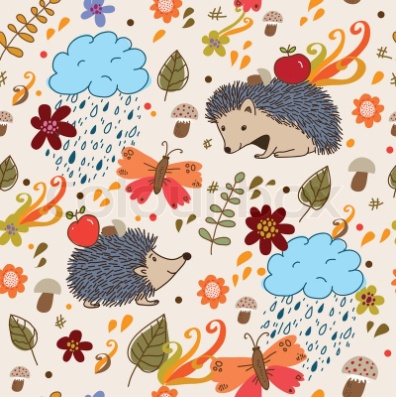 Перспективные проекты муниципальной системы образования   в практике  работы  МДОУ «Детский сад № 221»Реализация концепции развития математического образования в РФ Решения Коллегии  Департамента образования мэрии г. Ярославля  от 31.05.2017                        «О реализации Концепции развития  математического образования   в  муниципальной системе образования»   (письмо № 105 от 19.06.2017 )ЗАДАЧИ:способствовать формированию и развитию предметно-пространственной  иинформационной среды в учреждении, направленной на  развитие элементарныхматематических представлений  воспитанников через электронные ресурсы ;осуществлять  инновационную  деятельность, направленную  на разработку, апробацию и внедрение новых образовательных технологий, образовательных ресурсов через:использование   интерактивного  оборудования  и программ математического и интеллектуального  образования воспитанников выпускных групп;разработку систему математических конкурсов,  соревнований, викторин, сенсорных и интеллектуальных тренингов  для  воспитанников; разработку и реализацию программ обучения родителей воспитанников, направленных на формирование грамотных представлений родительской общественности об особенностях использовании  образовательных ситуаций, игр и игрушек в семье для развития  элементарных математических представлений;способствовать   развитию компетенций  воспитателей  в соответствии  с индивидуальным маршрутом профессионального развития   на основе:организации  наставничества  по использованию пособий «Цветные палочки Кюизенера» и «Логические блоки Дьенеша»  для молодых специалистов;деятельности проектной командыI цикл «Повышение качества математического развития дошкольников при реализации ООП МДОУ «Детский сад № 221» на основе развивающих технологий  с использований пособий «Логические блоки Дьенеша», «Цветные палочки Кьюизенера» ( семинары – практикумы сетевого взаимодействия дошкольных учреждений  МСО г Ярославля «Игротека пособий «Цветные палочки Кюизенера:  авторские игры, задания на печатной основе                                 лэпбуки», открытые мероприятия для социальных партнеров: воспитателей, учителей, родителей, педагогов дополнительного  образования, работа родительского клуба «Мамина школа», организация дополнительного образования дошкольной организации кружка «Развивайся, малыш!»);II цикл «Интерактивное  математическое образование». «Интеллектуальные игры жипто, шашки, шахматы» (проведение организованной образовательной деятельности и развивающих практик с использованием  пособия «Медиа - Дошколка», «Развивающие шашки, шахматы»);Организация деятельности:куратор инновационной деятельности для обеспечения  взаимодействия специалистов и систематизации отчетных материалов.проектная команда: I  младшая группа  № 6  – Хапистова А.С., Логинова Т.С.I  младшая группа  № 6  – Елистротова Н.А., Шонкина И.С.II младшая  группа  № 8 – Фирсова И.Д., Карасева Е.Е.II младшая  группа  № 5 –  Иванова А.В.старшая  возраста №  9  - Воронцова Е.А., Смирнова Л.Н.подготовительная группа № 12 – Протопопова Л.А., Камеронова А.В.регламент деятельности (основные формы работы в группе, документация).Содержание и направление деятельности:изучение нормативных правовых документов,  связанной с проблемами реализации ФГОС и математического развития дошкольников;участие в научно-методической лаборатории «Умная игрушка» ИРО и семинарах практикумах по математическому образованию воспитанников МСО г Ярославля; реализация инновационных проектов  по использованию современных программ «Медиа- Дошколка»;обеспечение системы наставничества по математическому образованию и обучение педагогов новшествам математического образования воспитанников; разработка и внедрение программ обучения родителей воспитанников, направленных на формирование грамотных представлений родительской общественности об особенностях использовании  образовательных ситуаций, игр и игрушек в семье для развития  элементарных математических представлений;взаимодействие с социальными партнерами (открытые мероприятия, конкурсы, интернет сообщества и др):  обобщение опыта работы и  участие в системе методической работы  детского сада.  Мероприятия:заседания проектных команд;банк методических  материалов (паспорт РППС, сценарии  открытых мероприятий с детьми на основе  партнерской деятельности педагога и ребенка) на бумажных и электронных носителях;открытые мероприятия  с социальными партнерами для  обеспечения успешной благоприятной  социализации ребенка и  интеллектуально – математического  развития;мероприятия для коллег  по реализации  маршрута  профессионального развития педагога   с трансляцией опыта математического образования воспитанников;Продукт деятельности проектной команды.методические  материалы математического образования дошкольников;Результат деятельности: повышение результатов математического образования воспитанников;развитие  профессиональных компетенций педагогов по вопросам математического образования воспитанников;освоение развивающих технологий нового поколения в организованной образовательной деятельности и в культурных практиках (семинары тренинги, практикумы. КВН и т.п.) на основе партнерской деятельности;модернизация   РППС с использованием передовых развивающих и мультимедиа  пособий;сетевое взаимодействие с социальными партнерами, в том числе и с родителями по вопросам математического образования детей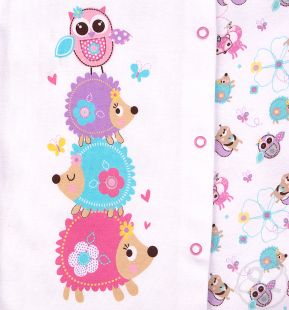 Пособие  программы «Дошколка.ру» 	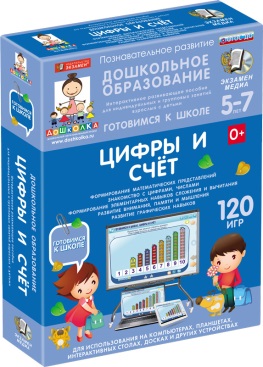 «Готовимся к школе: ЦИФРЫ И СЧЕТ (ФГОС ДО) 5-7 лет.»  Артикул: 4640008175087Цена:6600,00 руб. ОписаниеВозрастная группа: 5-7 лет.Формирование математических представленийЗнакомство с цифрами, числамиФормирование элементарных навыков сложения и вычитанияРазвитие внимания, памяти и мышленияРазвитие графических навыковГотовимся к школе: ЦИФРЫ И СЧЕТ— интерактивное развивающее пособие для индивидуальных и групповых занятий взрослых с детьми старшего дошкольного возраста.Задания на развитие внимания, памяти и мышления охватывают несколько важнейших тем, необходимых для успешной подготовки старших дошкольников к освоению школьной программы по математике: «Цифры и числа», «Счет до 10», «Больше, меньше, столько же», «Сравнение чисел. Знаки >, < и =» и «Сложение и вычитание в пределах 10».Дошкольники запомнят цифры, научатся пересчитывать предметы на картинках и сравнивать их количество, познакомятся с числовым рядом и научатся сравнивать числа, познакомятся с составом чисел, сложением и вычитанием в пределах 10.В каждом разделе есть блок печатных материалов для развития графических навыков. Здесь представлены раздаточные материалы: карточки с числами, знаками сравнения и арифметических действий, карточки для рисования цифр в крупных клетках, а также картинки для раскрашивания, рисования в строчках, штриховки.Программа включает более 120 игровых заданий, в том числе анимированные. Во всех заданиях используется генератор вариантов. Это позволяет увеличить количество комбинаций в несколько раз.Яркие привлекательные картинки, разнообразные задания, простые и ясные инструкции, удобный и понятный интерфейс помогут превратить обучение в увлекательную и полезную игру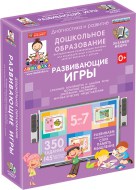 Наглядное дошкольное образование. РАЗВИВАЮЩИЕ ИГРЫ. (ФГОС ДО) 5-7 лет.Артикул: 464-0008174585Цена:6600,00 руб.РАЗВИВАЮЩИЕ ИГРЫ — интерактивная развивающая программа может использоваться для проведения индивидуальных и групповых развивающих занятий с детьми 5-7 лет, а также для проведения индивидуальной диагностики уровня развития каждого ребенка.Все содержание программы скомпоновано в шесть разделов:Регистрация. Создание учетных записей, включающих сведения о каждом ребенке, даты занятий, результаты тестирования и т.д.Тестирование. Этот раздел предназначен только для индивидуальной работы с ребёнком. Система тестовых заданий охватывает сферы развития ребенка, которые являются базовыми для успешного обучения в школе:•    речевое развитие;•    слуховое восприятие и способность к анализу речи;•    крупная моторика;•    мелкая моторика и конструктивные навыки;•    зрительное восприятие;•    латеральные предпочтения;•    способность к ориентации в пространстве;•    математические представления и счет;•    эмоциональное развитие и социальные навыки.Приводятся четкие критерии оценки результатов тестирования. Программа сохраняет результаты тестирования каждого ребёнка, введенные педагогом в электронной форме. Результаты можно просмотреть, распечатать, сравнить с предыдущими результатами, также хранящимися в архиве программы.Задания. В этом разделе представлено более 350 развивающих заданий, охватывающих наиболее значимые для гармоничного развития ребенка области:•    слуховое восприятие и анализ речи;•    моторное развитие (приблизительно 100 заданий);•    зрительное восприятие (приблизительно 100 заданий);•    математические представления (приблизительно 150 заданий).Результаты. Программа автоматически фиксирует выполнение упражнений из раздела "Задания". Результаты по всем темам представлены в виде таблицы.Мастер занятий. Опция позволяет составлять собственные последовательности упражнений  из ресурсов программы в соответствии с задачами педагога и потребностями детей.Дополнительные материалы. Этот раздел содержит печатные материалы для педагога, относящиеся к тестированию, мотивационные картинки для детей (грамота, стикерсы и листы с изображениями персонажей программы) и форму, заполняемую специалистом для родителей.Дополнительные возможности программы:Рабочие листы. Программа включает богатый набор печатных материалов, которые содержат задания для развития графических навыков, мелкой моторики, внимания, памяти, логики, зрительного и зрительно-пространственного восприятия.Панель учителя. Дополнительные инструменты позволяют видоизменять страницы (экраны) из раздела «Задания», увеличивать или уменьшать изображение на экране, добавлять графические и текстовые объекты, выделять и демонстрировать нужную область экрана, а также добавлять новые страницы (экраны), созданные педагогом.Дополнительно. Можно использовать предлагаемые рабочие материалы для изготовления различных поделок в качестве бонусов: альбом для наград, настольные игры, ободки с логотипами персонажей программы.